BAKERSFIELD COLLEGE STUDENT GOVERNMENT ASSOCIATION 1801 Panorama Drive, BCSGA Boardroom | Bakersfield, California 93305 EXECUTIVE BOARD MEETING  28, July, 2021 4:00p.m. - 6:00p.m. Zoom Meeting ID: INFO Meeting Zoomlink: https://cccconfer.zoom.us/meeting/register/tJcudO6grDwjE9EV60Vgcn5Yy7j5huLsnEex 1. CALL MEETING TO ORDER The meeting was called to order at 4:11 pm. 2. ASCERTAINMENT OF QUORUM  A majority quorum must be established to hold a bona fide meeting  The following members were present: President Mata, Vice President Amos, Director of Student Organizations Escobar, Director of Finance Sanchez, Director of Student Activities Bong, Director of Public Relations Maldonado, and  Manager of Student Activities GurrolaThe following members were absent: Director of Legislative affairs Jimenez and Manager of Student Organizations Kaur.7/9 members were present, a bonafide meeting was held 3. CORRECTIONS TO THE MINUTES The Body will discuss and correct minutes from previous meetings. a. The Body will consider the approval of unapproved minutes from the meeting held on July14,2021.  President Mata seeks approval to approve the minutes as amended. Director Sanchez moved to motion the approval of the unapproved minutes from the meeting held on July 14, 2021. Director Escobar second the motion. Executive board meeting minutes from July 14, 2021 have been approved. 4. PUBLIC COMMENT This segment of the meeting is reserved for persons desiring to address the Body on any matter of concern that is not stated on the agenda. A time limit of three (3) minutes  per speaker and fifteen (15) minutes per topic shall be observed. The law does not permit any action to be taken, nor extended discussion of any items not on the agenda.  The Body may briefly respond to statements made or questions posed, however, for further information, please contact the BCSGA Vice President for the item of discussion to be placed on a future agenda. (Brown Act §54954.3) None5. REPORTS OF THE ASSOCIATION The chair shall recognize any officer of the association, including the BCSGA Advisor, to offer a report on official activities since the previous meeting and make any  summary announcements deemed necessary for no longer than three minutes, save the advisor, who has infinite time.  a. President, Edith Mata Trying out the committee for the mural project and has a set day with the committee to meet. b. Director of Legislative Affairs Galo Jimenez Absent c. Director of Student Organizations, Danny Escobar  Working on getting the student organization pre-registered and those who haven’t registered are going to receive letters. d. Director of Finance, Juan Sanchez Planning to attend the annual budget workshop for the California community colleges. Department of Finance meetings are set for every first and third Thursday of the month.e. Director of Student Activities, Jonathan Bong Yoga instructor lined up for the event on Tuesday for Welcome Week. Encouraged to recruit more senators. f. Director of Public Relations, Hugo Maldonado Completed a radio segment with Amanda and Leo for la campesina and talked about BCSGA and coming back into campus. Instagram giveaway of 3 $10 Wingstop gift cards.  g. Manager of Student Activities, Fernando Gurrolla Encouraging to recruit more senators to help out with events. h. BCSGA Advisor (∞ mins), Dr.Damania and Mr. Ayala Continue practicing our roles as the officers by reading the Cobra and learning more about how agendas are set and how to move or make a motion. Executive secretary will no longer join, but is in the process of hiring the second one. Encouraged officers to recruit a new secretary to help with the workload.  Next Wednesday another executive meeting. 6. UNFINISHED BUSINESS Items listed have already been discussed once and thus are considered for approval by the Body a. Creating the topics and agenda items for the KCCD SGA retreat on August 19th  Advisor Ayala wants to inform more about making resolutions, and making motions. Also going over the Brown Act.b. Discussion on BCSGA Recruitment President Mata has been talking to first year students and telling them more about SGA. Director Sanchez has been also trying to recruit more students when they come to the office and tell them about SGA and how to get their voices heard. Vice president Amos suggested setting up tents outside and trying recruiting and informing students. Director Bong also suggested handing out cards to students and President Mata suggested having an instagram live to inform more students about why they should join. KCCD Trustee Gayato brought up an idea about having a canvas one pager page for recruitment and having professors to post it on their canvas. c. Assigning Directors to BCSGA Mural Project committee  First meeting day for the Mural Project committee is set to August 3 at 5:30 in the boardroom. Director Sanchez, Director Escobar, and Vice President Amos are going to sit on the mural project committee. 7. NEW BUSINESS Items listed have not already been discussed once and thus are considered for approval by the Body. a. Reading of the COBRA for each department (7min)  Director of Finance Sanchez read title 4, chapter 8 section 1of the Cobra about his responsibilities and duties in his department. b. Adding Executives to Participatory Committees President Mata went over the chart of which executive officer is in what participatory committee and reminded them to take part in the meetings. 8. ANNOUNCEMENTS The Chair shall recognize in turn BCSGA Officers requesting the floor for a period not to exceed one minute.  Gian Gayatao announced Dr. Sonia Christian is the Chancellor of the Kern County community college district and will hold a webinar August 16 from 4pm-5pm about vaccination mandates. President Mata reminded officers to submit their office hours ASAP. 9. ADJOURNMENTThe meeting was adjourned at 5:38 pm. Agendas are posted seventy-two (72) hours, before the meetings commences in accordance with the Ralph M. Brown Act. Agendas are  posted at the Bakersfield College Campus Center and online at www.bakersfieldcollege.edu/bcsga. Action items may be taken out of the  order to be presented at the discretion of the Chair. BCSGA supports providing equal access to all programs for people with disabilities.  Reasonable efforts will be made to provide accommodations to people with disabilities attending the meeting.  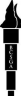 If you would like to request a copy of any of the agenda items or supporting materials listed, please contact Office of Student Life at  (661) 395-4355 or email studentlife@bakersfieldcollege.edu. BODY of the Bakersfield College Student Government Association Agenda DATE 661-395-4355 | studentlife@bakersfieldcollege.edu | www.bakersfieldcollege.edu/bcsgaPage 2 